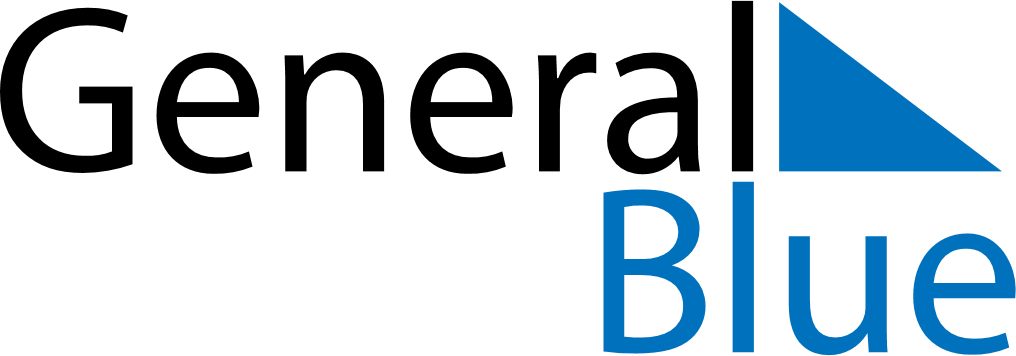 April 2023April 2023April 2023April 2023BurundiBurundiBurundiMondayTuesdayWednesdayThursdayFridaySaturdaySaturdaySunday11234567889Ntaryamira Day10111213141515161718192021222223End of Ramadan (Eid al-Fitr)2425262728292930